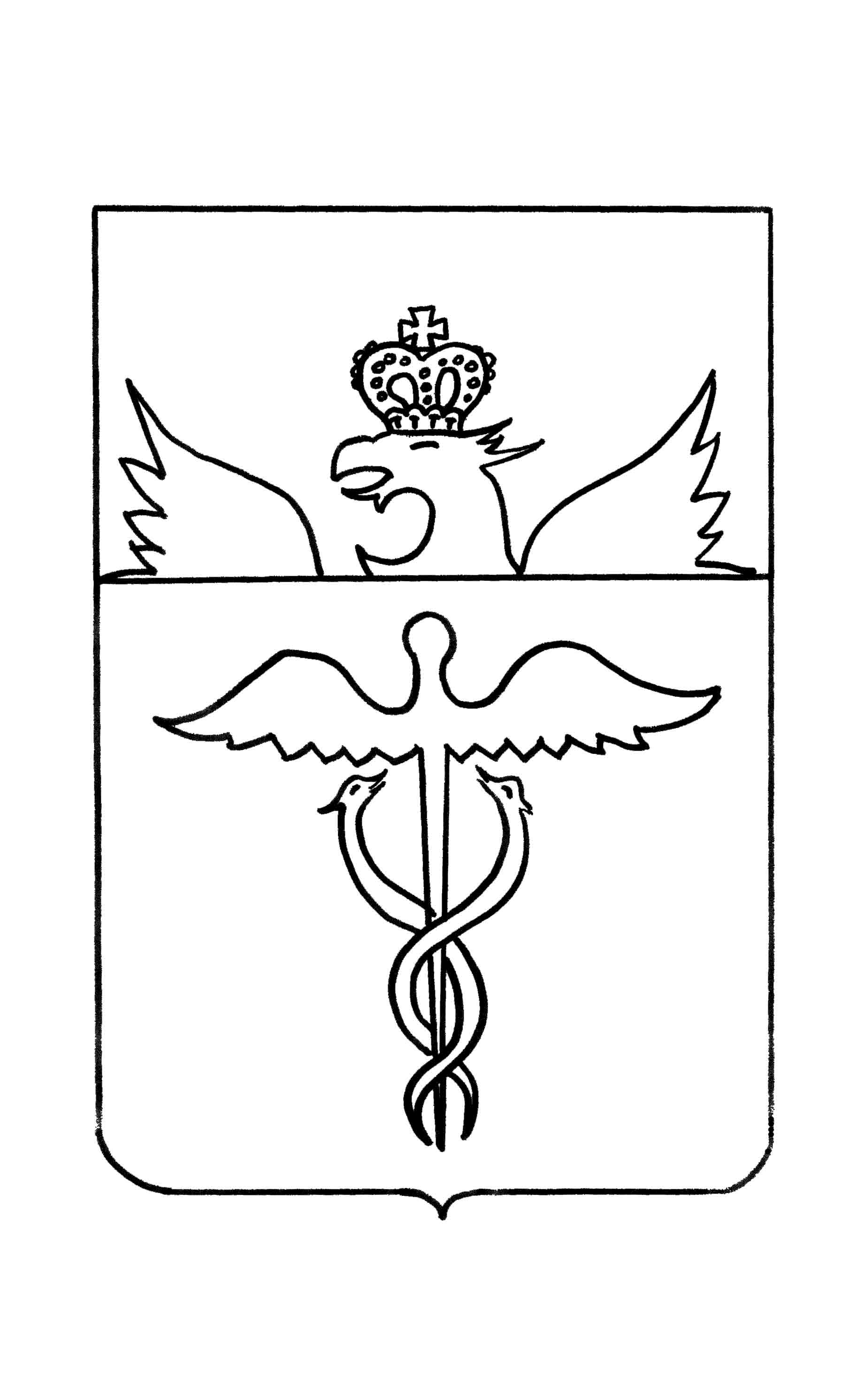 Совет народных депутатов Гвазденского сельского поселения Бутурлиновского муниципального районаВоронежской областиРЕШЕНИЕОт  26.04.2019 года  №100         с. Гвазда В соответствии с Бюджетным кодексом Российской Федерации, Федеральным законом от 06.10.2003 N 131-ФЗ "Об общих принципах организации местного самоуправления в Российской Федерации", Уставом Гвазденского сельского поселения и  Положением о бюджетном процессе в Гвазденском сельском поселении Бутурлиновского муниципального района Воронежской области, утвержденным  решением Совета народных депутатов Гвазденского сельского поселения от 31.08.2015 г. № 241, Совет народных депутатов Гвазденского сельского поселения                                            р е ш и л:        1. Утвердить отчет об исполнении бюджета Гвазденского сельского поселения за 2018 год по доходам в сумме 8 299,3 тыс. рублей, по расходам в сумме 8 530,6 тыс. рублей с превышением расходов над доходами (дефицит бюджета Гвазденского сельского поселения) в сумме  231,3 тыс. рублей и со следующими показателями:      по поступлению  доходов в бюджет Гвазденского сельского поселения за 2018 год по кодам видов доходов, подвидов доходов согласно приложению 1 к настоящему решению Совета народных депутатов Гвазденского сельского поселения Бутурлиновского муниципального района Воронежской области;      по ведомственной структуре расходов  бюджета Гвазденского сельского поселения за 2018 год согласно приложению 2 к настоящему решению Совета народных депутатов Гвазденского сельского поселения Бутурлиновского муниципального района Воронежской области;     по распределению бюджетных ассигнований по разделам, подразделам, целевым статьям (муниципальным программам Гвазденского сельского поселения Бутурлиновского муниципального района Воронежской области), группам видов расходов  классификации  расходов бюджета Гвазденского сельского поселения за 2018 год согласно приложению 3 к настоящему решению Совета народных депутатов Гвазденского сельского поселения Бутурлиновского муниципального района Воронежской области;      по источникам внутреннего финансирования дефицита бюджета Гвазденского сельского поселения за 2018 год по кодам классификации  источников финансирования дефицитов бюджетов согласно приложению 4 к настоящему решению Совета народных депутатов Гвазденского сельского поселения Бутурлиновского муниципального района Воронежской области;      по распределению бюджетных ассигнований по целевым статьям (муниципальным программам Гвазденского сельского поселения), группам видов расходов, разделам, подразделам классификации расходов бюджета Гвазденского сельского поселения за 2018 год согласно приложению 5 к настоящему решению Совета народных депутатов Гвазденского сельского поселения Бутурлиновского муниципального района Воронежской области.       2. Обнародовать данное решение на территории Гвазденского сельского поселения.Глава  Гвазденского сельского поселения                                                                Л.М. БогдановаПриложение 1к решению Совета народных депутатов                                                                                               Гвазденского сельского поселения                                                                                                       от 26.04.2019  года  № 100ПОСТУПЛЕНИЕ ДОХОДОВ В  БЮДЖЕТ ГВАЗДЕНСКОГО СЕЛЬСКОГО ПОСЕЛЕНИЯ  ПО КОДАМ  ВИДОВ ДОХОДОВ, ПОДВИДОВ ДОХОДОВ ЗА 2018 ГОДПриложение 2к решению Совета народных депутатов                                                                                               Гвазденского сельского поселения                                                                                                       от 26.04.2019 года  № 100ВЕДОМСТВЕННАЯ СТРУКТУРАРАСХОДОВ БЮДЖЕТА ГВАЗДЕНСКОГО СЕЛЬСКОГО ПОСЕЛЕНИЯЗА 2018 ГОДПриложение 3к решению Совета народных депутатов                                                                                               Гвазденского сельского поселения                                                                                                       от 26.04.2019 г.  № 100 Распределение бюджетных ассигнований по разделам, подразделам, целевым статьям (муниципальным программам Гвазденского сельского поселения Бутурлиновского муниципального района Воронежской области), группам видов расходов классификации расходов бюджета Гвазденского сельского поселения за 2018 годПриложение 4к решению Совета народных депутатов                                                                                               Гвазденского сельского поселения                                                                                                       от 26.04.2019 года  №100  ИСТОЧНИКИ ВНУТРЕННЕГО ФИНАНСИРОВАНИЯ ДЕФИЦИТА БЮДЖЕТА ГВАЗДЕНСКОГО СЕЛЬСКОГО ПОСЕЛЕНИЯ ЗА 2018 ГОД Приложение 5к решению Совета народных депутатов                                                                                               Гвазденского сельского поселения                                                                                                       от 26.04.2019 года  № 100Распределение бюджетных ассигнований по целевым статьям (муниципальным программам Гвазденского сельского поселения), группам видов расходов, разделам, подразделам классификации расходов бюджета Гвазденского сельского поселения за 2018 годОб  исполнении бюджета Гвазденского сельского поселения  за 2018 год.Код  классификации Наименование Исполнено (тыс. руб.)1123000 8 50 00000 00 0000 000000 8 50 00000 00 0000 000ВСЕГО8299,3000 1 00 00000 00 0000 000000 1 00 00000 00 0000 000НАЛОГОВЫЕ И НЕНАЛОГОВЫЕ  ДОХОДЫ2715,2000 1 01 00000 00 0000 000000 1 01 00000 00 0000 000НАЛОГИ НА ПРИБЫЛЬ, ДОХОДЫ49,1000 1 01 02000 01 0000 110000 1 01 02000 01 0000 110Налог на доходы физических лиц49,1000 1 01 02010 01 0000 110000 1 01 02010 01 0000 110Налог на доходы физических лиц с доходов, источником которых является налоговый агент, за исключением доходов, в отношении которых исчисление и уплата налога осуществляются в соответствии со статьями 227, 2271 и 228 Налогового кодекса Российской Федерации49,1000 1 05 00000 00 0000 000000 1 05 00000 00 0000 000НАЛОГИ НА СОВОКУПНЫЙ ДОХОД50,7 000 1 05 03000 01 0000 110   000 1 05 03000 01 0000 110  Единый сельскохозяйственный налог50,7000 1 06 00000 00 0000 000000 1 06 00000 00 0000 000НАЛОГИ НА ИМУЩЕСТВО2210,7000 1 06 01000 00 0000 110000 1 06 01000 00 0000 110Налог на имущество физических лиц185,7000 1 06 01030 10 0000 110000 1 06 01030 10 0000 110Налог на имущество физических лиц, взимаемый по ставкам, применяемым к объектам налогообложения, расположенным в границах сельских поселений185,7000 1 06 06000 00 0000 110000 1 06 06000 00 0000 110Земельный налог2025,0000 1 06 06030 00 0000 110000 1 06 06030 00 0000 110Земельный налог с организаций502,4000 1 06 06033 10 0000 110000 1 06 06033 10 0000 110Земельный налог с организаций, обладающих земельным участком, расположенным в границах сельских поселений502,4000 1 06 06040 00 0000 110000 1 06 06040 00 0000 110Земельный налог с физических лиц1522,6000 1 06 06043 10 0000 110000 1 06 06043 10 0000 110Земельный налог с физических лиц, обладающих земельным участком, расположенным в границах сельских поселений1522,6000 1 08 00000 00 0000 000000 1 08 00000 00 0000 000ГОСУДАРСТВЕННАЯ ПОШЛИНА8,8000 1 08 04000 01 0000 110000 1 08 04000 01 0000 110Государственная пошлина за совершение нотариальных действий (за исключением действий, совершаемых консульскими учреждениями Российской Федерации)8,8000 1 08 04020 01 0000 110000 1 08 04020 01 0000 110Государственная пошлина за совершение нотариальных действий должностными лицами органов местного самоуправления, уполномоченными в соответствии с законодательными актами Российской Федерации на совершение нотариальных действий8,8000 1 11 00000 00 0000 000000 1 11 00000 00 0000 000ДОХОДЫ ОТ ИСПОЛЬЗОВАНИЯ ИМУЩЕСТВА, НАХОДЯЩЕГОСЯ В ГОСУДАРСТВЕННОЙ И МУНИЦИПАЛЬНОЙ СОБСТВЕННОСТИ108,2000 1 11 05025 10 0000 120000 1 11 05025 10 0000 120Доходы, получаемые в виде арендной платы, а также средства от продажи права на заключение договоров аренды за земли, находяшиеся в собственности сельских поселений (за исключением земельных участков муниципальных бюджетных и автономных учреждений108,2000 1 13 00000 00 0000 000000 1 13 00000 00 0000 000ДОХОДЫ ОТ ОКАЗАНИЯ ПЛАТНЫХ УСЛУГ7,5000 1 13 01000 00 0000 130000 1 13 01000 00 0000 130Прочие доходы от оказания платных услуг (работ)7,5000  1 13 01995 10 0000 130000  1 13 01995 10 0000 130Прочие доходы от оказания платных услуг (работ) получателями средств бюджетов сельских поселений7,5000 114 00000 00 0000 000000 114 00000 00 0000 000ДОХОДЫ ОТ ПРОДАЖИ МАТЕРИАЛЬНЫХ И НЕМАТЕРИАЛЬНЫХ АКТИВОВ277,2000 114 02000 00 0000 000000 114 02000 00 0000 000Доходы от реализации имущества, находящегося в государственной и муниципальной собственности ( за исключением движимого имущества бюджетных и автономных учреждений ,а также имущества государственных и муниципальных унитарных предприятий, в том числе казенных)277,2000 114 02053 10 0000 410000 114 02053 10 0000 410Доходы от реализации имущества, находящегося в собственности сельских поселений(за исключением движимого имущества муниципальных бюджетных и автономных учреждений , а также имущества муниципальных унитарных предприятий , в том числе казенных), в части реализации основных средств по указанному имуществу277,2000 1 16 00000 00 0000 000000 1 16 00000 00 0000 000ШТРАФЫ, САНКЦИИ, ВОЗМЕЩЕНИЕ УЩЕРБА3,0000 116 90050100000140000 116 90050100000140Прочие поступления от денежных взысканий (штрафов) и иных сумм в возмещение ущерба, зачисляемые в бюджеты сельских поселений3,0000 2 00 00000 00 0000 000БЕЗВОЗМЕЗДНЫЕ ПОСТУПЛЕНИЯ5584,1000 2 02 00000 00 0000 000000 2 02 00000 00 0000 000Безвозмездные поступления от других бюджетов бюджетной системы РФ6561,1000 2 02 01000 00 0000 151000 2 02 01000 00 0000 151Дотации бюджетам субъектов Российской Федерации и муниципальных образований3355,4000 2 02 01001 00 0000 151000 2 02 01001 00 0000 151Дотации на выравнивание бюджетной обеспеченности565,4000 2 02 01001 10 0000 151000 2 02 01001 10 0000 151Дотации бюджетам сельских поселений на выравнивание бюджетной обеспеченности565,4000 2 02 15002 00 0000 151000 2 02 15002 00 0000 151Дотации бюджетам на поддержку мер по обеспечению сбалансированности бюджетов2790,0000 2 02 15002 10 0000 151000 2 02 15002 10 0000 151Дотации бюджетам сельских поселений на поддержку мер по обеспечению сбалансированности бюджетов2790,0000 2 02 03000 00 0000 151000 2 02 03000 00 0000 151Субвенции бюджетам субъектов Российской Федерации и муниципальных образований75,3000 2 02 03015 10 0000 151000 2 02 03015 10 0000 151Субвенции бюджетам сельских поселений на осуществление первичного воинского учета на территориях, где отсутствуют военные комиссариаты75,3000 2 02 49999 00 0000 151000 2 02 49999 00 0000 151Прочие межбюджетные трансферты, передаваемые бюджетам3130,5000 2 02 49999 10 0000 151000 2 02 49999 10 0000 151Прочие межбюджетные трансферты, передаваемые бюджетам сельских поселений3130,5000 2 07 05030 10 0000 180000 2 07 05030 10 0000 180Прочие безвозмездные поступления в бюджеты сельских поселений         123,0000 2 19 60010 10 0000 151000 2 19 60010 10 0000 151Возврат прочих остатков субсидий, субвенций и иных межбюджетных трансфертов, имеющих целевое назначение, прошлых лет из бюджетов сельских поселений-1100,0НаименованиеГРБСРзПРЦСРВРИсполнено (тыс. руб.)1234567ВСЕГО8530,6Администрация Гвазденского сельского поселения Бутурлиновского муниципального района Воронежской области9148530,6ОБЩЕГОСУДАРСТВЕННЫЕ ВОПРОСЫ91401002863,0Функционирование высшего должностного лица субъекта Российской Федерации и муниципального образования9140102653,0Муниципальная программа Гвазденского сельского поселения Бутурлиновского муниципального района Воронежской области "Развитие органов местного самоуправления и эффективное управление финансами Гвазденского сельского поселения»914010285 0 00 00000 653,0Подпрограмма "Обеспечение реализации муниципальной программы"914010285 3 00 00000 653,0Основное мероприятие "Финансовое обеспечение деятельности главы Гвазденского сельского поселения Бутурлиновского муниципального района Воронежской области "914010285 3 01 00000 653,0Расходы на обеспечение функций главы  поселения (Расходы на выплаты персоналу в целях обеспечения выполнения функций государственными (муниципальными) органами)914010285 3 01 92020 100653,0Функционирование Правительства Российской Федерации, высших исполнительных органов государственной власти субъектов Российской Федерации, местных администраций91401042210,0Муниципальная программа Гвазденского сельского поселения Бутурлиновского муниципального района Воронежской области "Развитие органов местного самоуправления и эффективное управление финансами  Гвазденского сельского поселения Бутурлиновского муниципального района Воронежской области"914010485 0 00 00000 2210,0Подпрограмма "Обеспечение реализации муниципальной программы"914010485 3 00 000002210,0Основное мероприятие "Финансовое обеспечение деятельности администрации  Гвазденского сельского поселения Бутурлиновского муниципального района Воронежской области914010485 3 01 000002210,0Расходы на обеспечение функций  органов местного самоуправления (Расходы на выплаты персоналу в целях обеспечения функций муниципальными органами914010485 3 01 92010100732,5Расходы на обеспечение функций  органов местного самоуправления (Закупка товаров, работ и услуг для муниципальных нужд)914010485 3 01 920102001456,9Расходы на обеспечение функций  органов местного самоуправления (Иные бюджетные ассигнования)914010485 3 01 9201080020,6НАЦИОНАЛЬНАЯ ОБОРОНА914020075,3Мобилизационная и вневойсковая подготовка914020375,3Муниципальная программа Гвазденского сельского поселения Бутурлиновского муниципального района Воронежской области "Развитие органов местного самоуправления и эффективное управление финансами Гвазденского сельского поселения Бутурлиновского муниципального района Воронежской области"914020385 0 00 0000075,3Подпрограмма "Организация первичного воинского учета на территории Гвазденского  сельского поселения"914020385 2 00 0000075,3Основное мероприятие "Осуществление первичного воинского учета на территориях, где отсутствуют военные комиссариаты»914020385 2 01 0000075,3Расходы за счет субвенций на осуществление первичного воинского учета на территориях, где отсутствуют военные комиссариаты (Расходы на выплаты персоналу в целях обеспечения выполнения функций муниципальными органами)914020385 2 01 5118010068,9Расходы за счет субвенций на осуществление первичного воинского учета на территориях, где отсутствуют военные комиссариаты (Закупка товаров, работ и услуг для муниципальных нужд)914020385 2 01 511802006,4НАЦИОНАЛЬНАЯ БЕЗОПАСНОСТЬ И ПРАВООХРАНИТЕЛЬНАЯ ДЕЯТЕЛЬНОСТЬ9140300100,8Защита населения и территории от чрезвычайных ситуаций природного и техногенного характера, гражданская оборона9140310100,8Муниципальная программа Гвазденского сельского поселения Бутурлиновского муниципального района Воронежской области "Социально- экономического  развития Гвазденского  сельского поселения"914031084  0 00 00000100,8Подпрограмма "Предупреждение и ликвидация последствий чрезвычайных ситуаций и стихийных бедствий ,гражданская оборона, обеспечение первичных мер пожарной безопасности  на территории Гвазденского  сельского поселения"914031084 1 00 00000100,8Основное мероприятие "Мероприятия в сфере защиты населения от чрезвычайных ситуаций и пожаров»914031084 1 01 00000100,8Мероприятия в сфере защиты населения от чрезвычайных ситуаций и пожаров (Закупка товаров, работ и услуг для обеспечения муниципальных нужд)914031084 1 01 714302001,9Мероприятия в сфере защиты населения от чрезвычайных ситуаций и пожаров914031084 1 01 9143060098,9НАЦИОНАЛЬНАЯ ЭКОНОМИКА91404001595,8Дорожное хозяйство (дорожные фонды)91404091585,1Муниципальная программа Гвазденского сельского поселения  Бутурлиновского муниципального района Воронежской области «Социально-экономического развития Гвазденского сельского поселения Бутурлиновского муниципального района Воронежской области»914040984 0 00 000001585,1Подпрограмма «Развитие национальной экономики Гвазденского сельского поселения»914040984 4 00 000001585,1Основное мероприятие «Мероприятие по развитию сети автомобильных дорог общего пользования местного значения Гвазденского сельского поселения»914040984 4 01 000001585,1Мероприятие по развитию сети автомобильных дорог общего пользования местного значения сельского поселения (Закупка товаров, работ и услуг для обеспечения государственных (муниципальных) нужд)914040984 4 01 912902001585,1Другие вопросы в области национальной экономики9140412Муниципальная программа Гвазденского сельского поселения  Бутурлиновского муниципального района Воронежской области «Социальное развитие сельского поселения и социальная поддержка граждан Гвазденского сельского поселения Бутурлиновского муниципального района Воронежской области»914041284 0 00 0000010,7Подпрограмма «Развитие национальной экономики Гвазденского сельского поселения»914041284 4 00 0000010,7Основное мероприятие «Расходы на организацию проведения оплачиваемых общественных работ за счет межбюджетных трансфертов»914041284 4 02 0000010,7Расходы на организацию проведения оплачиваемых работ за счет межбюджетных трансфертов914041284 4 02 784302008,2Расходы на софинансирование на организацию проведения оплачиваемых работ914041284 4 02 984302002,5ЖИЛИЩНО-КОММУНАЛЬНОЕ ХОЗЯЙСТВО9140500612,6Благоустройство9140503612,6Муниципальная программа Гвазденского сельского поселения Бутурлиновского муниципального района Воронежской области "Социально-экономического развитияГвазденского сельского поселения"914050384 0 00 00000612,6Подпрограмма "Развитие жилищно-коммунального хозяйства Гвазденского сельского поселения"914050384 2 00 00000612,6Основное мероприятие "Уличное освещение"914050384 2 01 00000580,3Расходы на уличное освещение сельского поселения (Закупка товаров, работ и услуг для обеспечения государственных (муниципальных) нужд)914050384 2 01 90010200495,3Расходы на уличное освещение сельского поселения (Закупка товаров, работ и услуг для обеспечения государственных (муниципальных) нужд)914050384 2 01 7867020085,0Основное мероприятие "Прочие мероприятия по благоустройству поселений"914050384 2 05 0000032,3Прочие мероприятия по благоустройству сельского поселения (Закупка товаров, работ и услуг для обеспечения государственных (муниципальных) нужд)914050384 2 05 9005020032,3КУЛЬТУРА, КИНЕМАТОГРАФИЯ91408002948,9Культура91408012948,9Муниципальная программа Гвазденского сельского поселения Бутурлиновского муниципального района Воронежской области " Развитие в сфере культуры вГвазденском  сельском  поселения"914080111 0 00 000002948,9Основное мероприятие "Финансовое обеспечение деятельности муниципального казенного учреждения культуры "Гвазденский социально-культурный центр"914080111 0 01 000002686,2Расходы на обеспечение деятельности (оказание услуг) муниципальных учреждений (Расходы на выплаты персоналу в целях обеспечения выполнения функций государственными (муниципальными) органами, казенными учреждениями, органами управления государственными внебюджетными фондами)914080111 1 01 005901001013,1Расходы на обеспечение деятельности (оказание услуг) муниципальных учреждений (Закупка товаров, работ и услуг для обеспечения государственных (муниципальных) нужд)914080111 1 01 00590200894,9Расходы на обеспечение деятельности (оказание услуг) муниципальных учреждений (Иные бюджетные ассигнования)914080111 1 01 00590800778,2Основное мероприятие “Организация проведения мероприятий в сфере культуры”914080111 1 02 00000262,7Выполнение других расходных обязательств (оказание услуг) муниципальных учреждений (Расходы на выплаты персоналу в целях обеспечения выполнения функций государственными (муниципальными) органами, казенными учреждениями, органами управления государственными внебюджетными фондами)914080111 1 02 90200100262,7ЗДРАВООХРАНЕНИЕ914090083,4Санитарно-эпидемиологическое благополучие914090783,4Муниципальная программа Гвазденского сельского поселения «Развитие в сфере культуры в Гвазденском сельском поселении»914090784 0 00 0000083,4Подпрограмма»Санитарно-эпидемиологическое благополучие населения Гвазденского сельского поселения»914090784 5 00 0000083,4Основное мероприятие «Санитарно-эпидемиологическое благополучие Гвазденского сельского поселения» 914090784 5 01 0000083,4Выполнение других расходных обязательств (Закупка товаров,работ и услуг для муниципальных нужд»914090784 5 01 9020020083,49141000250,6СОЦИАЛЬНАЯ ПОЛИТИКА9141000250,6Пенсионное обеспечение9141001250,6Муниципальная программа Гвазденского  сельского поселения Бутурлиновского муниципального района Воронежской области "Социальное развитие Гвазденского сельского поселения"914100184 0 00 00000250,6Подпрограмма "Социальная политика Гвазденского сельского поселения"914100184 3 00 00000250,6Основное мероприятие "Пенсионное обеспечение муниципальных служащих"914100184 3 01 00000250,6Доплаты к пенсиям за выслугу лет лицам, замещавшим муниципальные должности и должности муниципальной службы в органах местного самоуправления сельского поселения (Социальное обеспечение и иные выплаты населению)914100184 3 01 90470300250,6ОБСЛУЖИВАНИЕ ГОСУДАРСТВЕННОГО И МУНИЦИПАЛЬНОГО ДОЛГА91413010,2Обслуживание государственного внутреннего и муниципального долга91413010,2Муниципальная программа Гвазденского сельского поселения Бутурлиновского муниципального района Воронежской области "Развитие органов местного самоуправления и эффективное управление финансами Гвазденского сельского поселения "914130185 0 00 000000,2Подпрограмма «Управление муниципальными финансами»914130185 1 00 000000,2Основное мероприятие «Финансовое обеспечение деятельности администрации Гвазденского сельского поселения»914130185 1 01 000000,2Расходы на платежи по муниципальному долгу (Обслуживание государственного долга)914130185 1 01 278807000,2НаименованиеРзПРЦСРВРИсполнено (тыс. рублей)123456ВСЕГО8530,6ОБЩЕГОСУДАРСТВЕННЫЕ ВОПРОСЫ01002863,0Функционирование высшего должностного лица субъекта Российской Федерации и муниципального образования0102653,0Муниципальная программа Гвазденского сельского поселения Бутурлиновского муниципального района Воронежской области "Развитие органов местного самоуправления и эффективное управление финансами Гвазденского сельского поселения»010285 0 00 00000 653,0Подпрограмма "Обеспечение реализации муниципальной программы"010285 3 00 00000 653,0Основное мероприятие "Финансовое обеспечение деятельности главы Гвазденского сельского поселения Бутурлиновского муниципального района Воронежской области "010285 3 01 00000 653,0Расходы на обеспечение функций главы  поселения (Расходы на выплаты персоналу в целях обеспечения выполнения функций государственными (муниципальными) органами010285 3 01 92020 100653,0Функционирование Правительства Российской Федерации, высших исполнительных органов государственной власти субъектов Российской Федерации, местных администраций01042210,0Муниципальная программа Гвазденского сельского поселения Бутурлиновского муниципального района Воронежской области "Развитие органов местного самоуправления и эффективное управление финансами  Гвазденского сельского поселения Бутурлиновского муниципального района Воронежской области"010485 0 00 00000 2210,0Подпрограмма "Обеспечение реализации муниципальной программы"010485 3 00 000002210,0Основное мероприятие "Финансовое обеспечение деятельности администрации  Гвазденского сельского поселения Бутурлиновского муниципального района Воронежской области010485 3 01 000002210,0Расходы на обеспечение функций  органов местного самоуправления (Расходы на выплаты персоналу в целях обеспечения функций муниципальными органами010485 3 01 92010100732,5Расходы на обеспечение функций  органов местного самоуправления (Закупка товаров, работ и услуг для муниципальных нужд)010485 3 01 920102001456,9Расходы на обеспечение функций  органов местного самоуправления (Иные бюджетные ассигнования)010485 3 01 9201080020,6НАЦИОНАЛЬНАЯ ОБОРОНА020075,3Мобилизационная и вневойсковая подготовка020375,3Муниципальная программа Гвазденского сельского поселения Бутурлиновского муниципального района Воронежской области "Развитие органов местного самоуправления и эффективное управление финансами Гвазденского сельского поселения Бутурлиновского муниципального района Воронежской области"020385 0 00 0000075,3Подпрограмма "Организация первичного воинского учета на территории Гвазденского  сельского поселения"020385 2 00 0000075,3Основное мероприятие "Осуществление первичного воинского учета на территориях, где отсутствуют военные комиссариаты»020385 2 01 0000075,3Расходы за счет субвенций на осуществление первичного воинского учета на территориях , где отсутствуют военные комиссариаты (Расходы на выплаты персоналу в целях обеспечения выполнения функций муниципальными органами)020385 2 01 5118010068,9Расходы за счет субвенций на осуществление первичного воинского учета на территориях, где отсутствуют военные комиссариаты (Закупка товаров, работ и услуг для муниципальных нужд)020385 2 01 511802006,4НАЦИОНАЛЬНАЯ БЕЗОПАСНОСТЬ И ПРАВООХРАНИТЕЛЬНАЯ ДЕЯТЕЛЬНОСТЬ0300100,8Защита населения и территории от чрезвычайных ситуаций природного и техногенного характера, гражданская оборона0310100,8Муниципальная программа Гвазденского сельского поселения Бутурлиновского муниципального района Воронежской области "Социально- экономического  развития Гвазденского  сельского поселения"031084  0 00 00000100,8Подпрограмма "Предупреждение и ликвидация последствий чрезвычайных ситуаций и стихийных бедствий ,гражданская оборона, обеспечение первичных мер пожарной безопасности  на территории Гвазденского  сельского поселения"031084 1 00 00000100,8Основное мероприятие "Мероприятия в сфере защиты населения от чрезвычайных ситуаций и пожаров»031084 1 01 00000100,8Мероприятия в сфере защиты населения от чрезвычайных ситуаций и пожаров (Закупка товаров, работ и услуг для обеспечения муниципальных нужд)031084 1 01 714302001,9Мероприятия в сфере защиты населения от чрезвычайных ситуаций и пожаров031084 1 01 9143060098,9НАЦИОНАЛЬНАЯ ЭКОНОМИКА04001595,8Дорожное хозяйство (дорожные фонды)04091585,1Муниципальная программа Гвазденского сельского поселения  Бутурлиновского муниципального района Воронежской области «Социально-экономического развития Гвазденского сельского поселения Бутурлиновского муниципального района Воронежской области»040984 0 00 000001585,1Подпрограмма «Развитие национальной экономики Гвазденского сельского поселения»040984 4 00 000001585,1Основное мероприятие «Мероприятие по развитию сети автомобильных дорог общего пользования местного значения Гвазденского сельского поселения»040984 4 01 000001585,1Мероприятие по развитию сети автомобильных дорог общего пользования местного значения сельского поселения (Закупка товаров, работ и услуг для обеспечения государственных (муниципальных ) нужд)040984 4 01 912902001585,1Другие вопросы в области национальной экономики0412Муниципальная программа Гвазденского сельского поселения  Бутурлиновского муниципального района Воронежской области «Социальное развитие сельского поселения и социальная поддержка граждан Гвазденского сельского поселения Бутурлиновского муниципального района Воронежской области»041284 0 00 0000010,7Подпрограмма «Развитие национальной экономики Гвазденского сельского поселения»041284 4 00 0000010,7Основное мероприятие «Расходы на организацию проведения оплачиваемых общественных работ за счет межбюджетных трансфертов»041284 4 02 0000010,7Расходы на организацию проведения оплачиваемых работ за счет межбюджетных трансфертов041284 4 02 784302008,2Расходы на софинансирование на организацию проведения оплачиваемых работ041284 4 02 984302002,5ЖИЛИЩНО-КОММУНАЛЬНОЕ ХОЗЯЙСТВО0500612,6Благоустройство0503612,6Муниципальная программа Гвазденского сельского поселения Бутурлиновского муниципального района Воронежской области "Социально-экономического развитияГвазденского сельского поселения"050384 0 00 00000612,6Подпрограмма "Развитие жилищно-коммунального хозяйства Гвазденского сельского поселения"050384 2 00 00000612,6Основное мероприятие "Уличное освещение"050384 2 01 00000580,3Расходы на уличное освещение сельского поселения (Закупка товаров, работ и услуг для обеспечения государственных (муниципальных) нужд)050384 2 01 90010200495,3Расходы на уличное освещение сельского поселения (Закупка товаров, работ и услуг для обеспечения государственных (муниципальных) нужд)050384 2 01 7867020085,0Основное мероприятие "Прочие мероприятия по благоустройству поселений"050384 2 05 0000032,3Прочие мероприятия по благоустройству сельского поселения (Закупка товаров, работ и услуг для обеспечения государственных (муниципальных) нужд)050384 2 05 9005020032,3КУЛЬТУРА, КИНЕМАТОГРАФИЯ08002948,9Культура08012948,9Муниципальная программа Гвазденского сельского поселения Бутурлиновского муниципального района Воронежской области " Развитие в сфере культуры вГвазденском  сельском  поселения"080111 0 00 000002948,9Основное мероприятие "Финансовое обеспечение деятельности муниципального казенного учреждения культуры "Гвазденский социально-культурный центр"080111 0 01 000002686,2Расходы на обеспечение деятельности (оказание услуг) муниципальных учреждений (Расходы на выплаты персоналу в целях обеспечения выполнения функций государственными (муниципальными) органами, казенными учреждениями, органами управления государственными внебюджетными фондами)080111 1 01 005901001013,1Расходы на обеспечение деятельности (оказание услуг) муниципальных учреждений (Закупка товаров, работ и услуг для обеспечения государственных (муниципальных) нужд)080111 1 01 00590200894,9Расходы на обеспечение деятельности (оказание услуг) муниципальных учреждений (Иные бюджетные ассигнования)080111 1 01 00590800778,2Основное мероприятие “Организация проведения мероприятий в сфере культуры”080111 1 02 00000262,7Выполнение других расходных обязательств (оказание услуг) муниципальных учреждений (Расходы на выплаты персоналу в целях обеспечения выполнения функций государственными (муниципальными) органами, казенными учреждениями, органами управления государственными внебюджетными фондами)080111 1 02 90200100262,7ЗДРАВООХРАНЕНИЕ090083,4Санитарно-эпидемиологическое благополучие090783,4Муниципальная программа Гвазденского сельского поселения «Развитие в сфере культуры в Гвазденском сельском поселении»090784 0 00 0000083,4Подпрограмма»Санитарно-эпидемиологическое благополучие населения Гвазденского сельского поселения»090784 5 00 0000083,4Основное мероприятие «Санитарно-эпидемиологическое благополучие Гвазденского сельского поселения» 090784 5 01 0000083,4Выполнение других расходных обязательств (Закупка товаров,работ и услуг для муниципальных нужд»090784 5 01 9020020083,41000250,6СОЦИАЛЬНАЯ ПОЛИТИКА1000250,6Пенсионное обеспечение1001250,6Муниципальная программа Гвазденского  сельского поселения Бутурлиновского муниципального района Воронежской области "Социальное развитие Гвазденского сельского поселения"100184 0 00 00000250,6Подпрограмма "Социальная политика Гвазденского сельского поселения"100184 3 00 00000250,6Основное мероприятие "Пенсионное обеспечение муниципальных служащих"100184 3 01 00000250,6Доплаты к пенсиям за выслугу лет лицам, замещавшим муниципальные должности и должности муниципальной службы в органах местного самоуправления сельского поселения (Социальное обеспечение и иные выплаты населению)100184 3 01 90470300250,6ОБСЛУЖИВАНИЕ ГОСУДАРСТВЕННОГО И МУНИЦИПАЛЬНОГО ДОЛГА13010,2Обслуживание государственного внутреннего и муниципального долга13010,2Муниципальная программа Гвазденского сельского поселения Бутурлиновского муниципального района Воронежской области "Развитие органов местного самоуправления и эффективное управление финансами Гвазденского сельского поселения "130185 0 00 000000,2Подпрограмма «Управление муниципальными финансами»130185 1 00 000000,2Основное мероприятие «Финансовое обеспечение деятельности администрации Гвазденского сельского поселения»130185 1 01 000000,2Расходы на платежи по муниципальному долгу (Обслуживание государственного долга)130185 1 01 278807000,2№ п/пНаименованиеКод классификацииИсполнено(тыс. руб)1ИСТОЧНИКИ ВНУТРЕННЕГО ФИНАНСИРОВАНИЯ ДЕФИЦИТОВ БЮДЖЕТОВ01 00 00 00 00 0000 000-231,32Изменение остатков средств на счетах по учету средств бюджетов01 05 00 00 00 0000 000-231,32Увеличение остатков средств бюджетов01 05 00 00 00 0000 500-8 299,32Увеличение прочих остатков средств бюджетов01 05 02 00 00 0000 500-8 299,32Увеличение прочих остатков  денежных средств бюджетов сельских поселений01 05 02 01 10 0000 510-8 299,32Уменьшение остатков средств бюджетов01 05 00 00 00 0000 6008 530,62Уменьшение прочих остатков средств бюджетов01 05 02 00 00 0000 6008 530,6 2Уменьшение  прочих остатков  денежных средств бюджетов сельских поселений01 05 02 01 10 0000 6108 530,6№ п/пНаименованиеЦСРВРРзПРИсполнено  (тыс. руб.)1234567ВСЕГО:8530,61Муниципальная программа Гвазденского сельского поселения Бутурлиновского муниципального района Воронежской области «Развитие в сфере культуры в  Гвазденском сельском поселении»11 0 00 000002948,91.1Основное мероприятие "Финансовое обеспечение деятельности муниципального казенного учреждения культуры "Гвазденский социально-культурный центр"11 0 01 000002686,2Расходы на обеспечение деятельности (оказание услуг) муниципальных учреждений (Расходы на выплаты персоналу в целях обеспечения выполнения функций государственными (муниципальными) органами, казенными учреждениями, органами управления государственными внебюджетными фондами)11 1 01 0059010008011013,1Расходы на обеспечение деятельности (оказание услуг) муниципальных учреждений (Закупка товаров, работ и услуг для обеспечения государственных (муниципальных) нужд)11 1 01 0059020008 01894,9Расходы на обеспечение деятельности (оказание услуг) муниципальных учреждений (Иные бюджетные ассигнования)11 1 01 00 5908000801778,21.2Основное мероприятие “Организация проведение мероприятий в сфере культуры”11 1 02 00000262,7Выполнение других расходных обязательств (оказание услуг) муниципальных учреждений (Расходы на выплату персоналу в целях обеспечения выполнения функций государственными (муниципальными)органами управления государственными внебюджетными фондами)11 1 02 902001000801262,72Муниципальная программа Гвазденского сельского поселения Бутурлиновского муниципального района Воронежской области «Социально- экономическое развитие  Гвазденского сельского поселения Бутурлиновского муниципального района Воронежской области»84 0 00 000002643,22.1.Подпрограмма «Предупреждение и ликвидация чрезвычайных ситуаций и стихийных бедствий, гражданская оборона, обеспечение первичных мер пожарной безопасности на территории Гвазденского сельского поселения»84 1 00 00000100,82.1.1Основное мероприятие "Мероприятия в сфере защиты населения от чрезвычайных ситуаций и пожаров"84 1 01 00000100,8Мероприятия в сфере защиты населения от чрезвычайных ситуаций и пожаров (Закупка товаров, работ и услуг для обеспечения государственных (муниципальных) нужд)84 1 01 7143020003101,9Мероприятия в сфере защиты населения от чрезвычайных ситуаций и пожаров84 1 01 91430600031098,92.2.Подпрограмма «Развитие жилищно-коммунального хозяйства на территории Гвазденского сельского поселения»84 2 00 00000612,62.2.1.Основное мероприятие "Уличное освещение"84 2 01 00000580,3Расходы на уличное освещение сельского поселения (Закупка товаров, работ и услуг для обеспечения государственных (муниципальных) нужд)84 2 01 900102000503495,3Расходы на уличное освещение сельского поселения (Закупка товаров, работ и услуг для обеспечения государственных (муниципальных) нужд)84 2 01 78670200050385,02.2.2.Основное мероприятие "Прочие мероприятия по благоустройству поселений"84 2 05 0000032,3Прочие мероприятия по благоустройству сельского поселения (Закупка товаров, работ и услуг для обеспечения государственных (муниципальных) нужд)84 2 05 90050200050332,32.3.Подпрограмма «Социальная политика Гвазденского сельского поселения»84 3 00 00000250,62.3.1.Основное мероприятие "Пенсионное обеспечение муниципальных служащих"84 3 01 00000250,6Доплаты к пенсиям за выслугу лет лицам, замещавшим муниципальные должности и должности муниципальной службы в органах местного самоуправления сельского поселения (Социальное обеспечение и иные выплаты населению)84 3 01 904703001001250,62.4.Подпрограмма «Развитие национальной экономики Гвазденского сельского поселения»84 4 00 000001595,82.4.1.Основное мероприятие «Мероприятие по развитию сети автомобильных дорог  общего пользования местного значения Гвазденского сельского поселения»84 4  01 000001585,1Мероприятия  по развитию сети автомобильных дорог общего пользования местного значения сельского поселения (Закупка товаров, работ и услуг для обеспечения государственных (муниципальных ) нужд)84 4 01 9129020004091585,1Другие вопросы в области национальной экономики10,72.4.2Основное мероприятие “Расходы на организацию проведения оплачиваемых общественных работ за счет межбюджетных трансфертов”84 4 02 00 00010,7Расходы на организацию проведения оплачиваемых работ за счет межбюджетных трансфертов84 4 02 7843020004128,2Расходы на софинансирование на организацию проведения оплачиваемых работ84 4 02 9843020004122,52.5.Подпрограмма «Санитарно-эпидемиологическое благополучие населения Гвазденского сельского поселения»84 5 00 0000083,42.5.1.Основное мероприятие «Санитарно-эпидемиологическое благополучие населения Гвазденского сельского поселения»84 5 01 0000083,4Выполнение других расходных обязательств (Закупка товаров, работ и услуг для муниципальных нужд)84 5 01 90200200090783,43.Муниципальная программа «Развитие органов местного самоуправления и эффективное управление финансами Гвазденского сельского поселения  Бутурлиновского муниципального района Воронежской области»85 0 00 000002938,53.1.Подпрограмма “Управление муниципальными финансами”85 1 00 000000,23.1.1.Основное мероприятие «Финансовое обеспечение деятельности администрации Гвазденского сельского поселения»85 1 01 000000,2Расходы на процентные платежи по муниципальному долгу (Обслуживание государственного долга)85 1 01 2788070013010,23.2.Подпрограмма "Организация первичного воинского учета на территории Гвазденского сельского поселения"85 2 00 0000075,33.2.1.Основное мероприятие "Осуществление первичного воинского учета на территориях, где отсутствуют военные комиссариаты "85 2 01 0000075,3Расходы за счет субвенций на осуществление первичного воинского учета на территориях, где отсутствуют военные комиссариаты (Расходы на выплаты персоналу в целях обеспечения выполнения функций муниципальными органами)85 2 01 51180100020368,9Расходы за счет субвенций на осуществление первичного воинского учета на территориях, где отсутствуют военные комиссариаты (Закупка товаров, работ и услуг для обеспечения муниципальных нужд)85 2 01 5118020002036,4 3.3.Подпрограмма "Обеспечение реализации муниципальной программы85 3 00 000002863,03.3.1. Основное мероприятие "Финансовое обеспечение деятельности администрации Гвазденского сельского поселения Бутурлиновского муниципального района Воронежской области”85 3 01 000002210,0Расходы на обеспечение функций  органов местного самоуправления (Расходы на выплаты персоналу в целях обеспечения выполнения функций государственными (муниципальными) органами, казенными учреждениями, органами управления государственными внебюджетными фондами)85 3 01 920101000104732,5Расходы на обеспечение функций  органов местного самоуправления (Закупка товаров, работ и услуг для муниципальных нужд)85 3 01 9201020001041456,9Расходы на обеспечение функций  органов местного самоуправления (Иные бюджетные ассигнования)85 3 01 92010800010420,63.3.2.Основное мероприятие “Финансовое обеспечение деятельности главы Гвазденского сельского поселения Бутурлиновского муниципального района Воронежской области”85 3 01 90020100653,0Расходы на обеспечение функций главы поселения (Расходы на выплаты персоналу в целях обеспечения выполнения функций государственными (муниципальными) органами)85 3 01 920201000102653,0